Załącznik Adres: ul. Kołobrzeska,  Rogowo, obręb: Mrzeżyno 3, powiat gryfickiWłaściciel nieruchomości:  AMW REWITA Sp. z o.o  - KW SZ1G/00011525/7Postępowanie nr 1 Przedmiot dzierżawy  – działka 377/2 i  część działki nr 377/1 o łącznej powierzchni ok. 11.000 m2,                  dz. 377/1 zabudowana budynkiem wczasowy „Jacek” o p.u. 1.084,00 m2, zgodnie z poniższą mapą.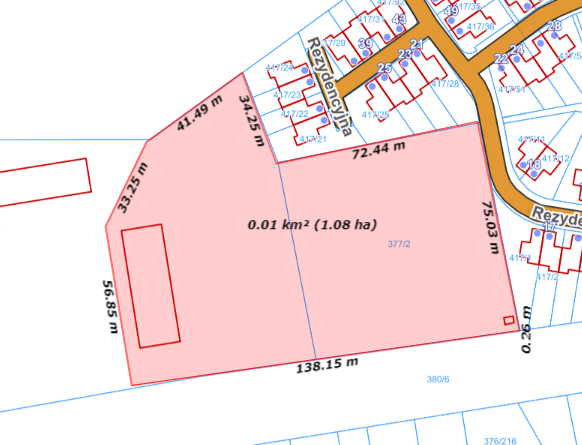 Zdjęcia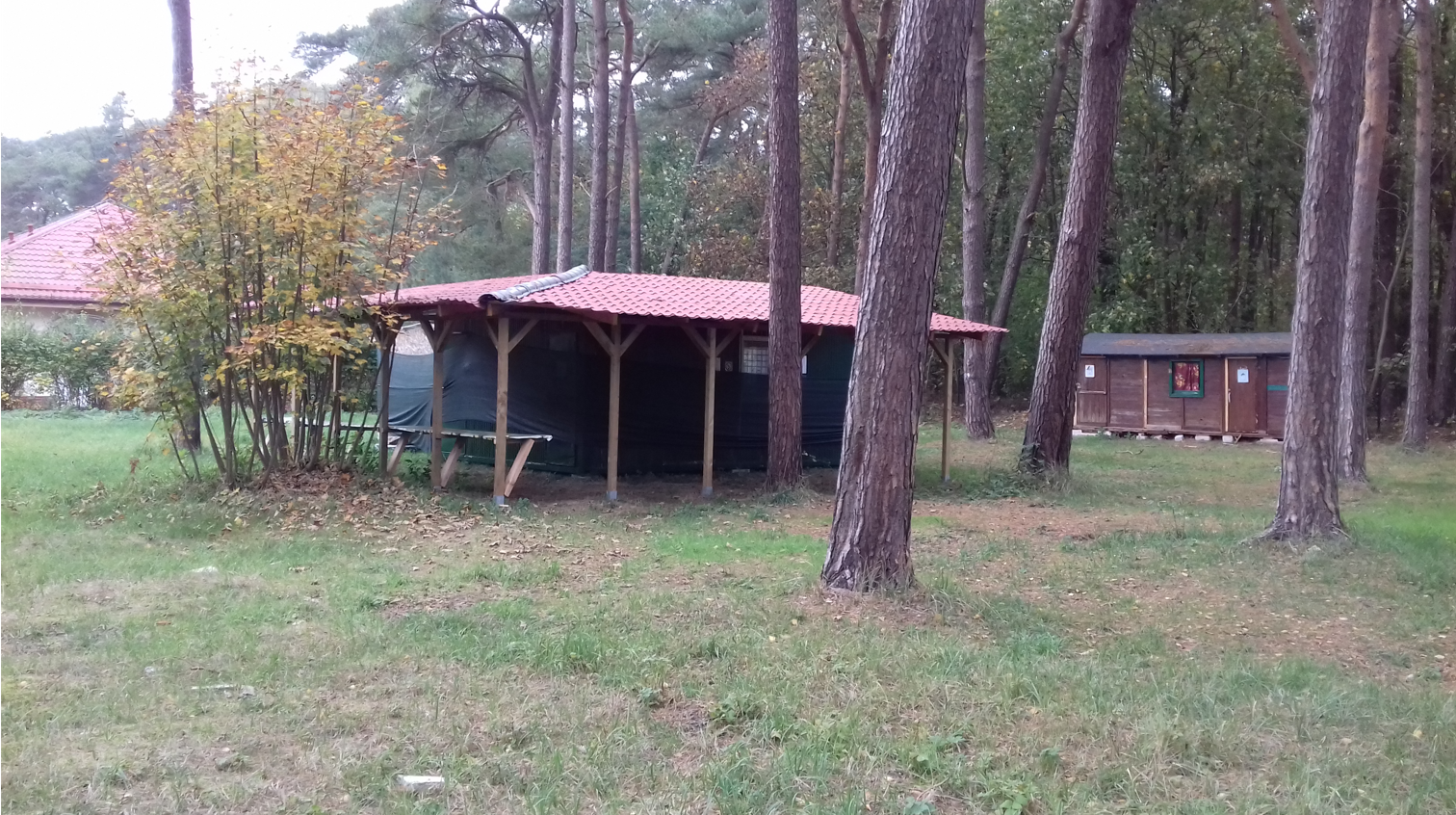 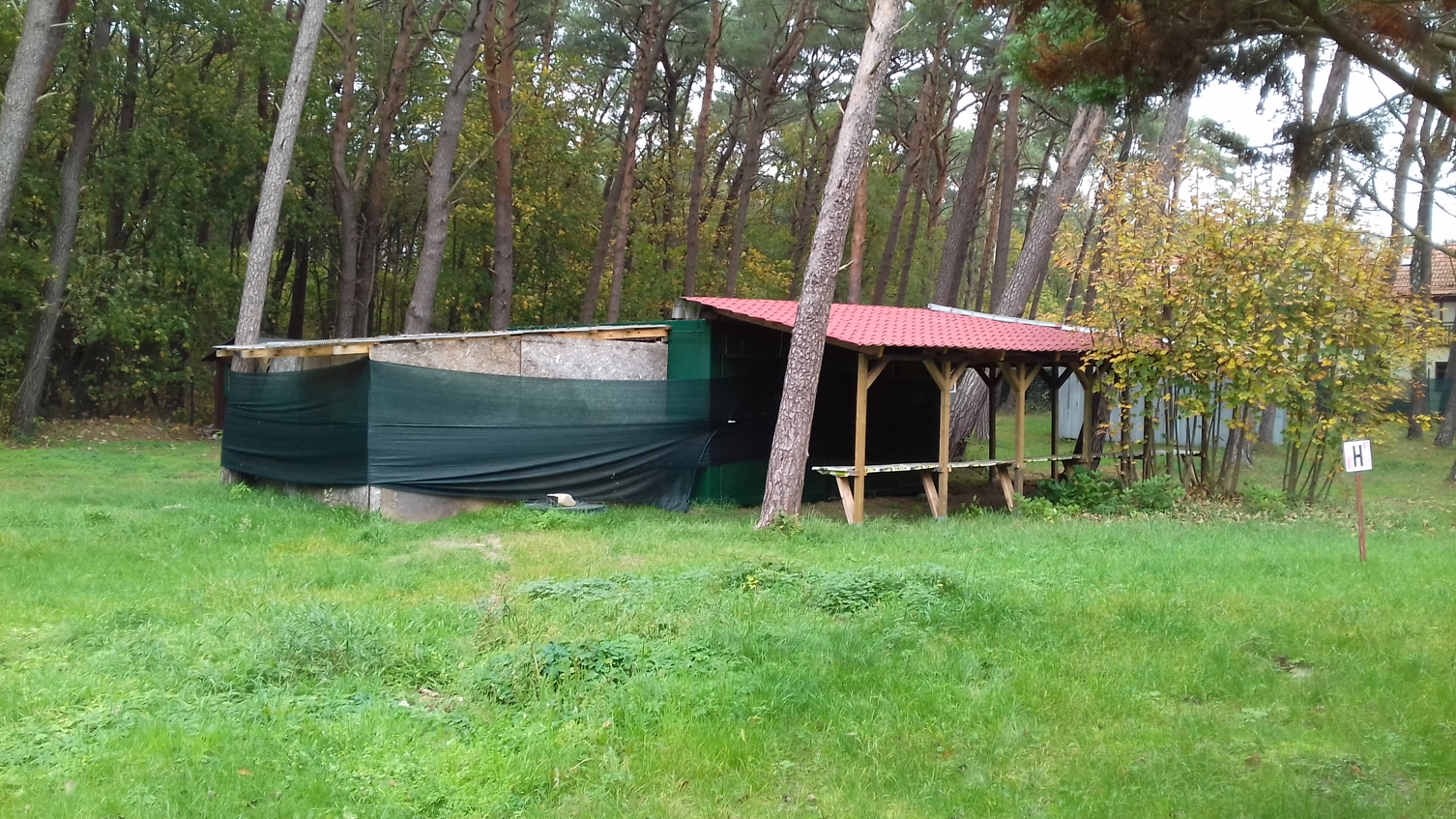 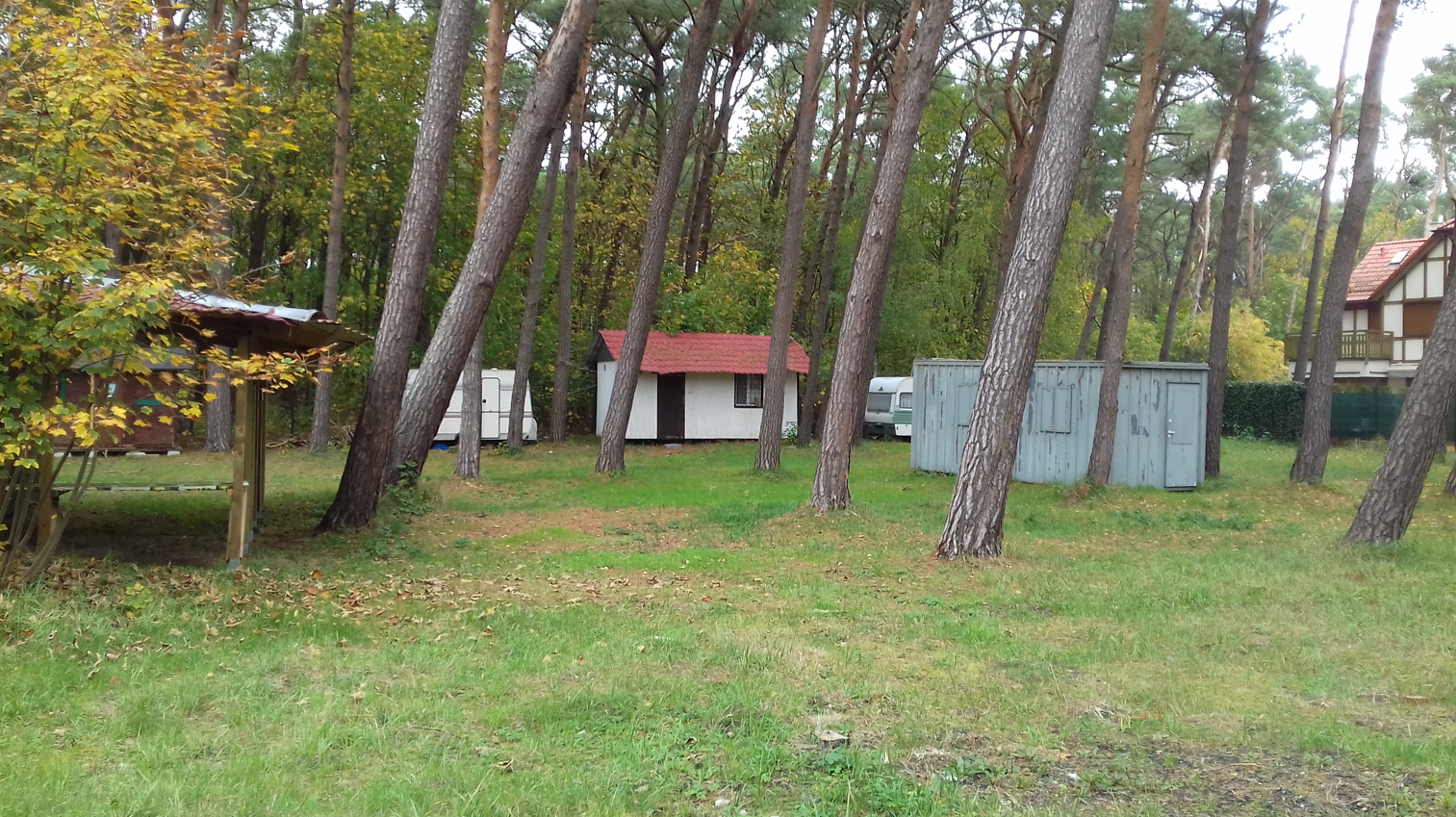 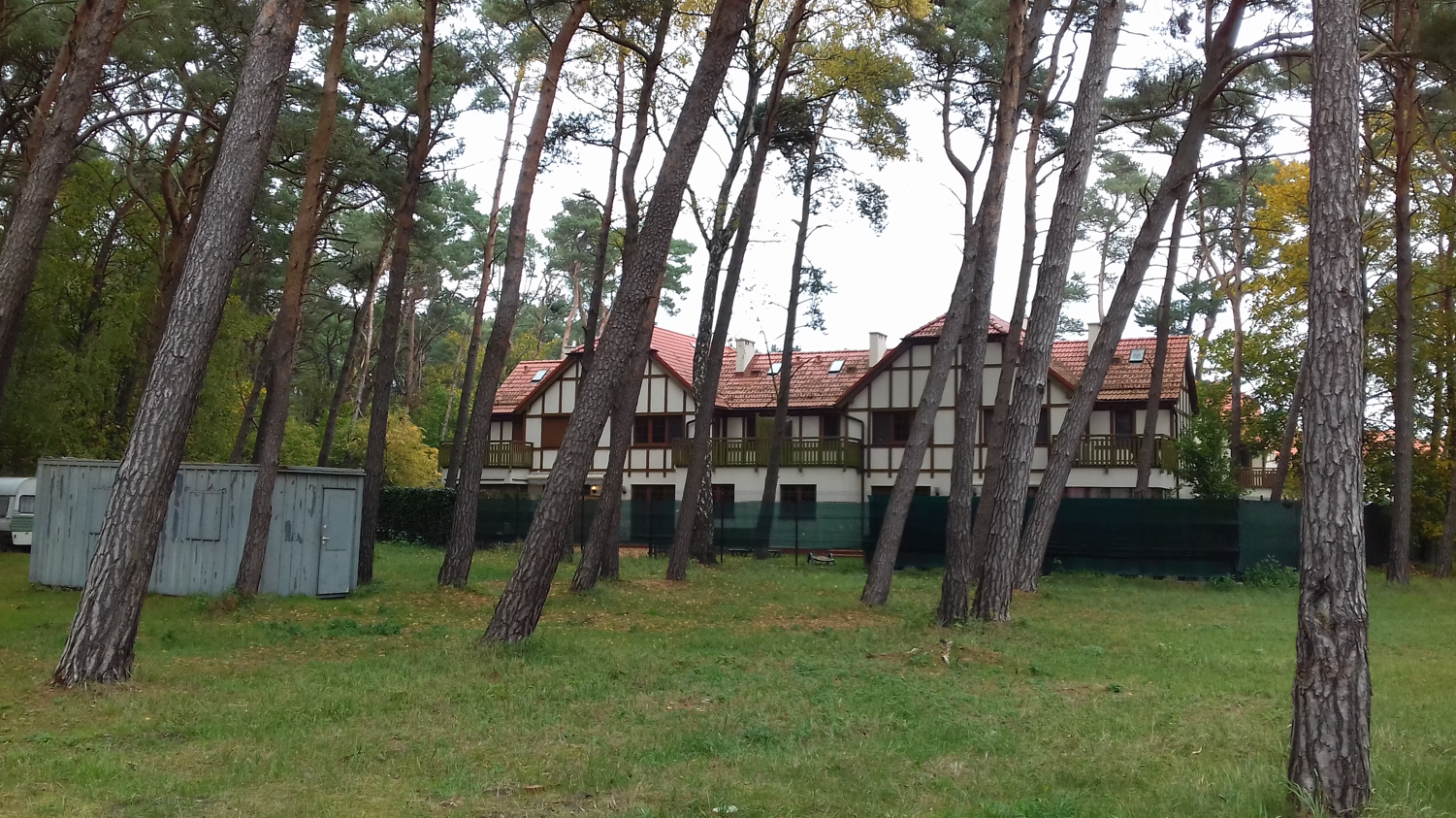 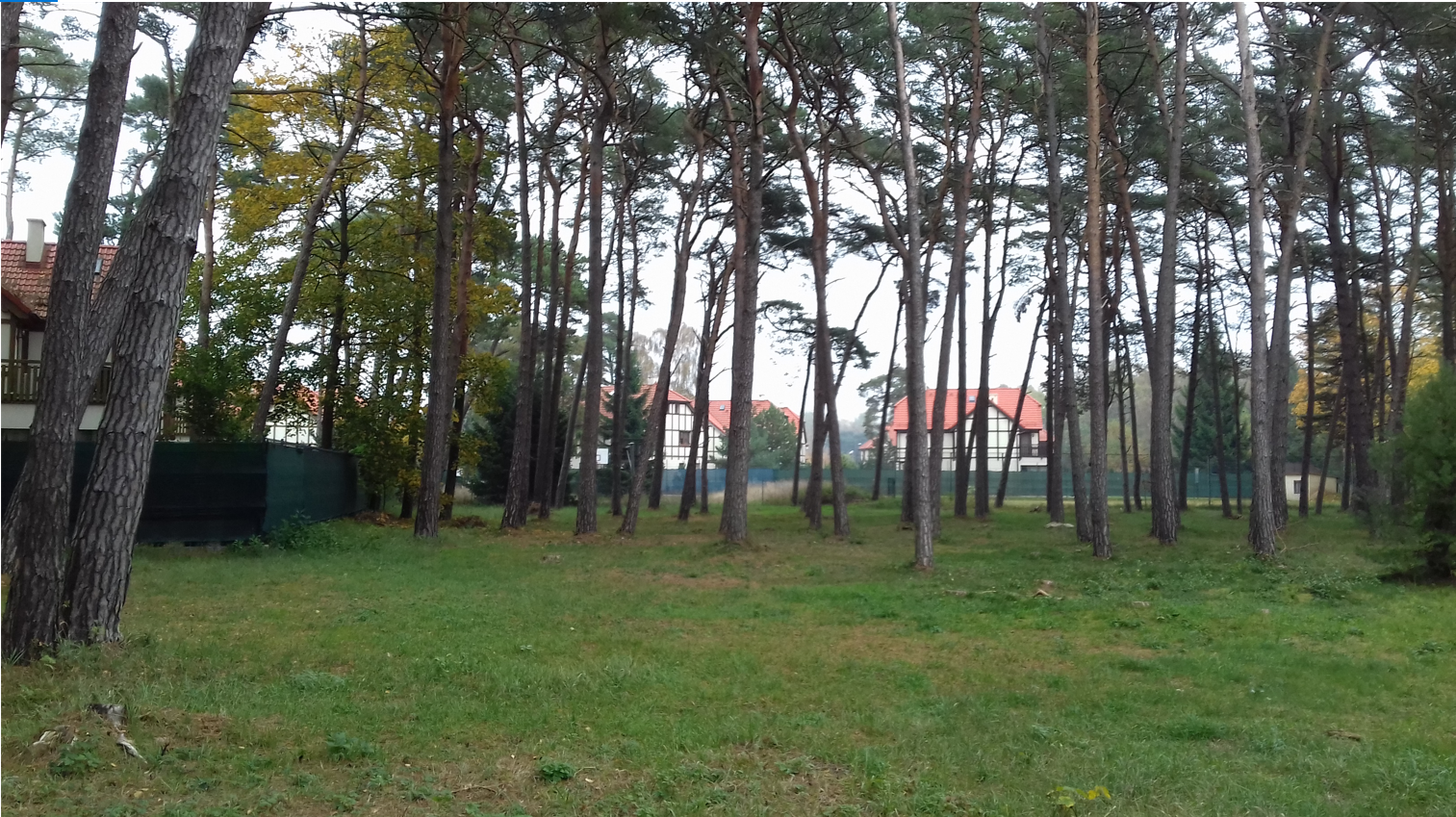 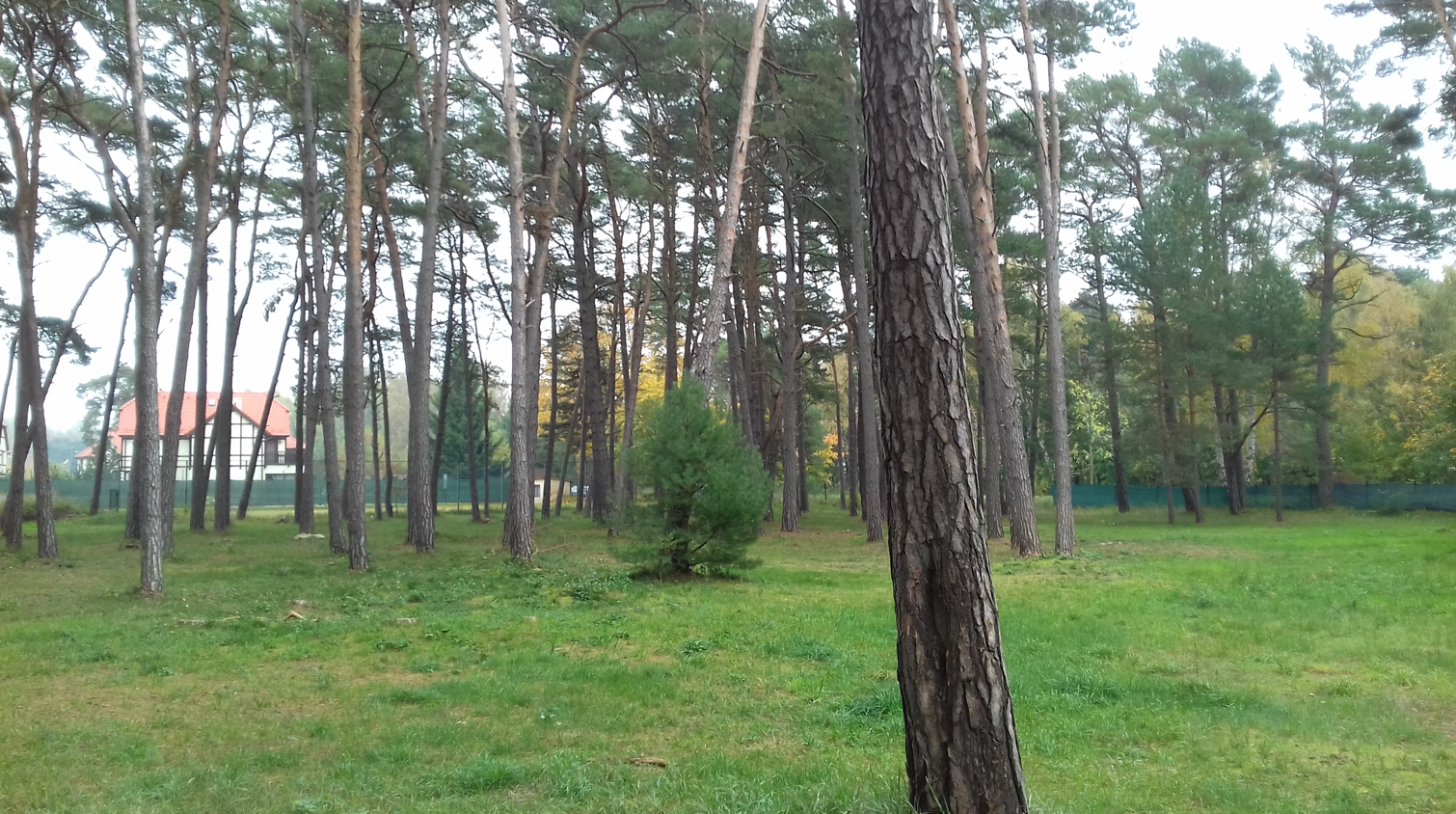 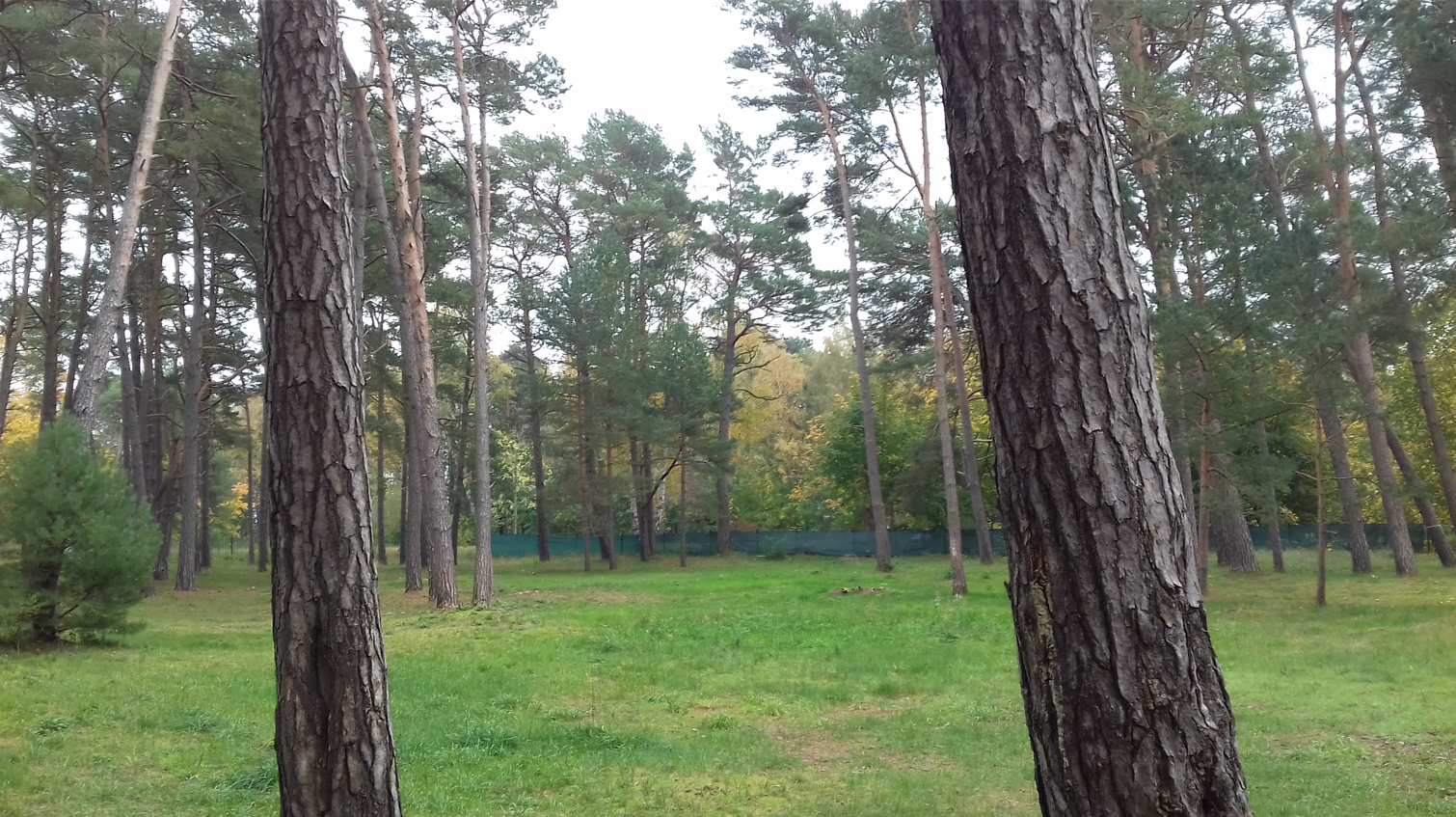 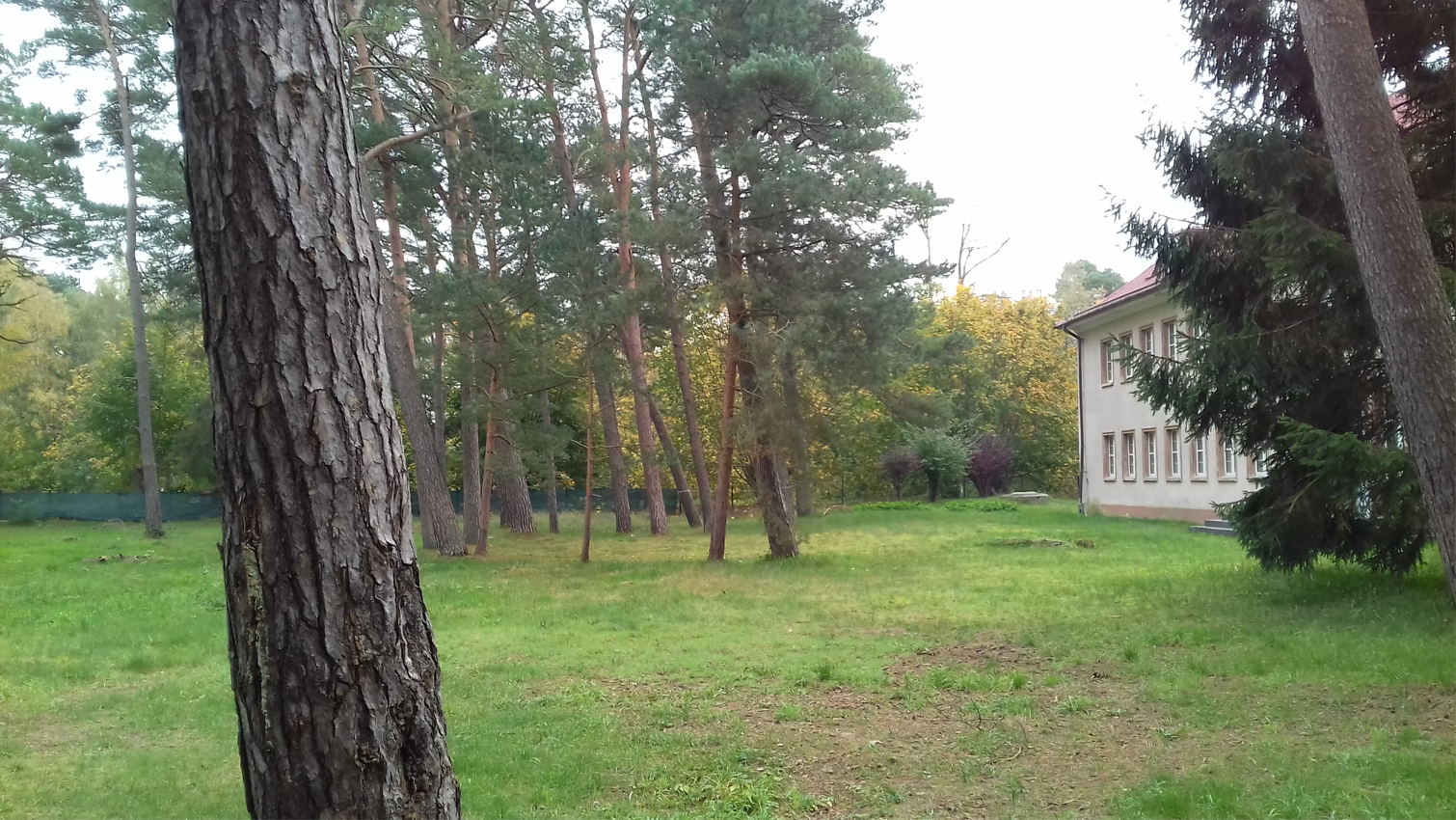 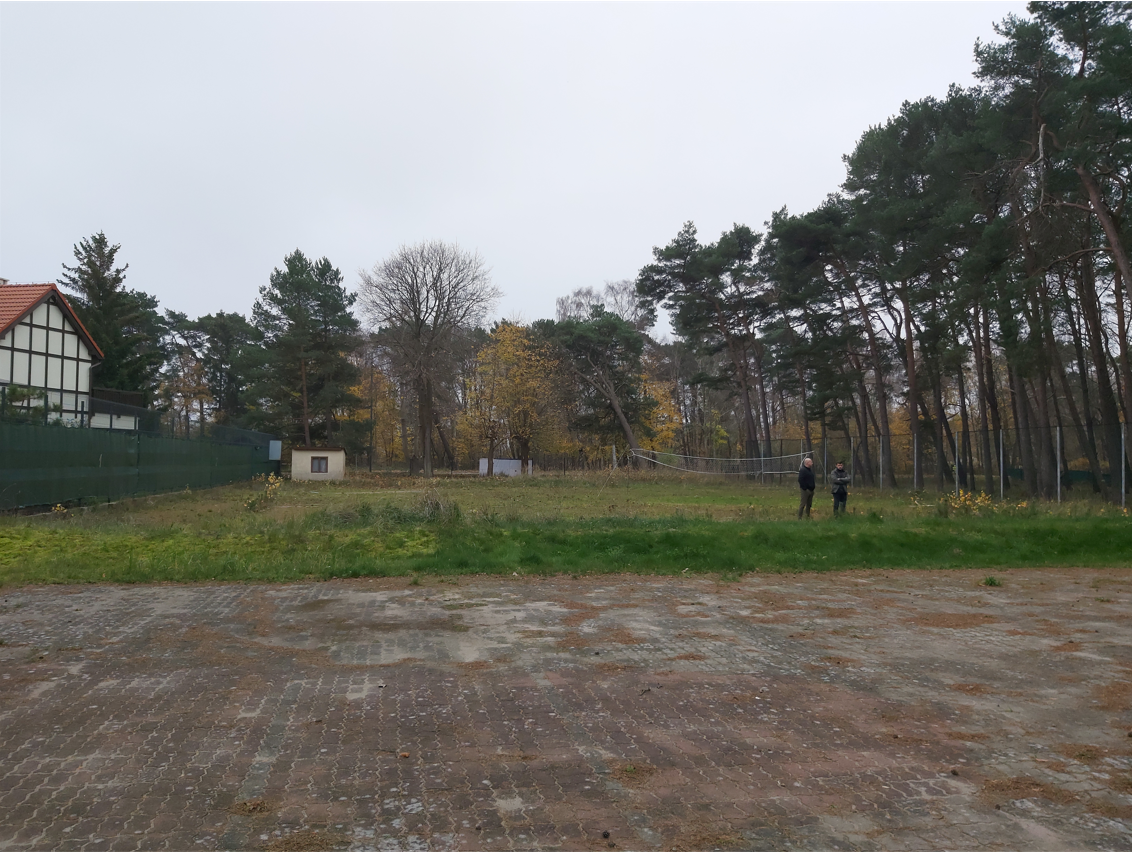 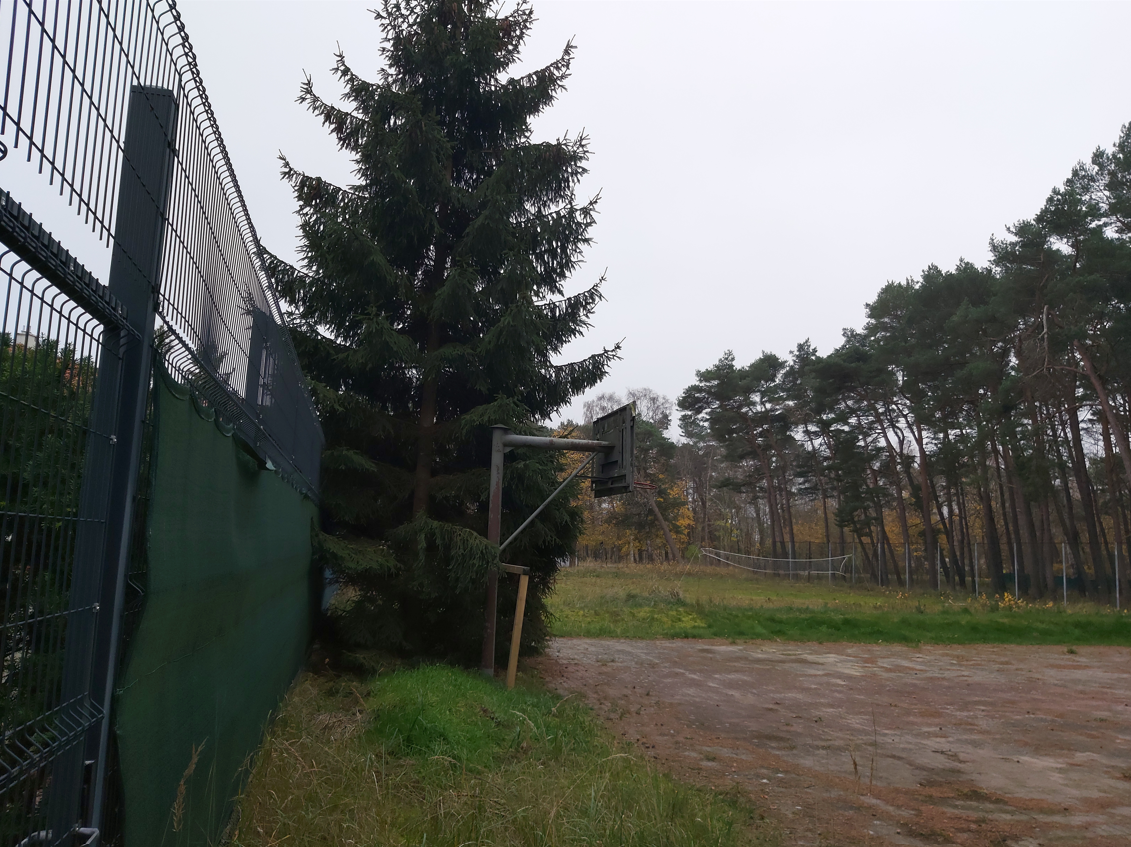 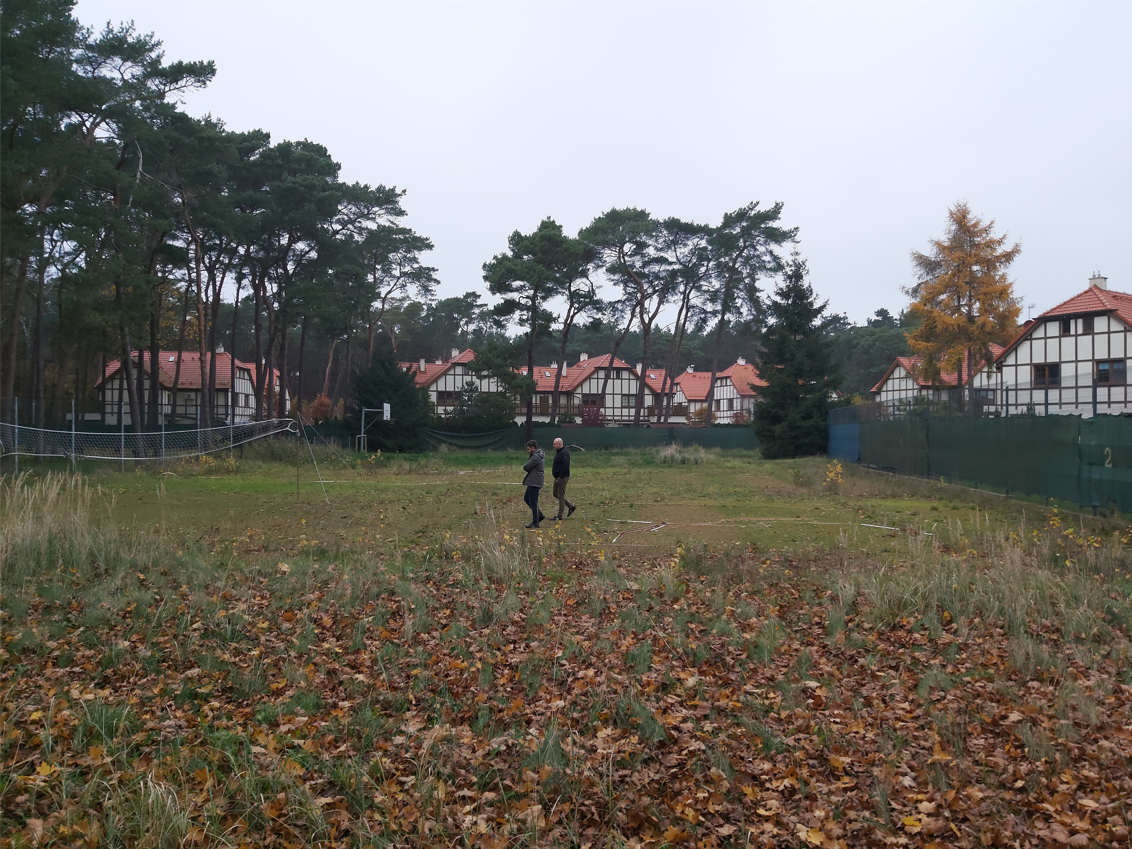 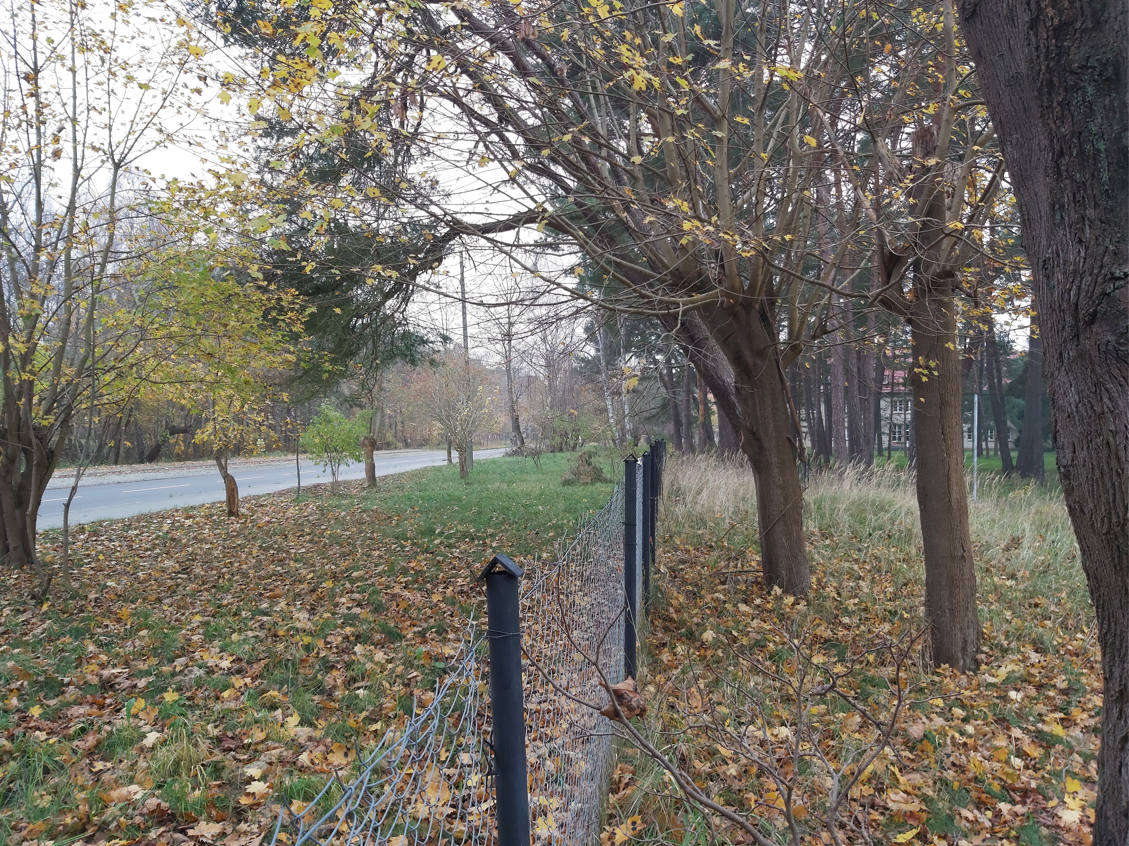 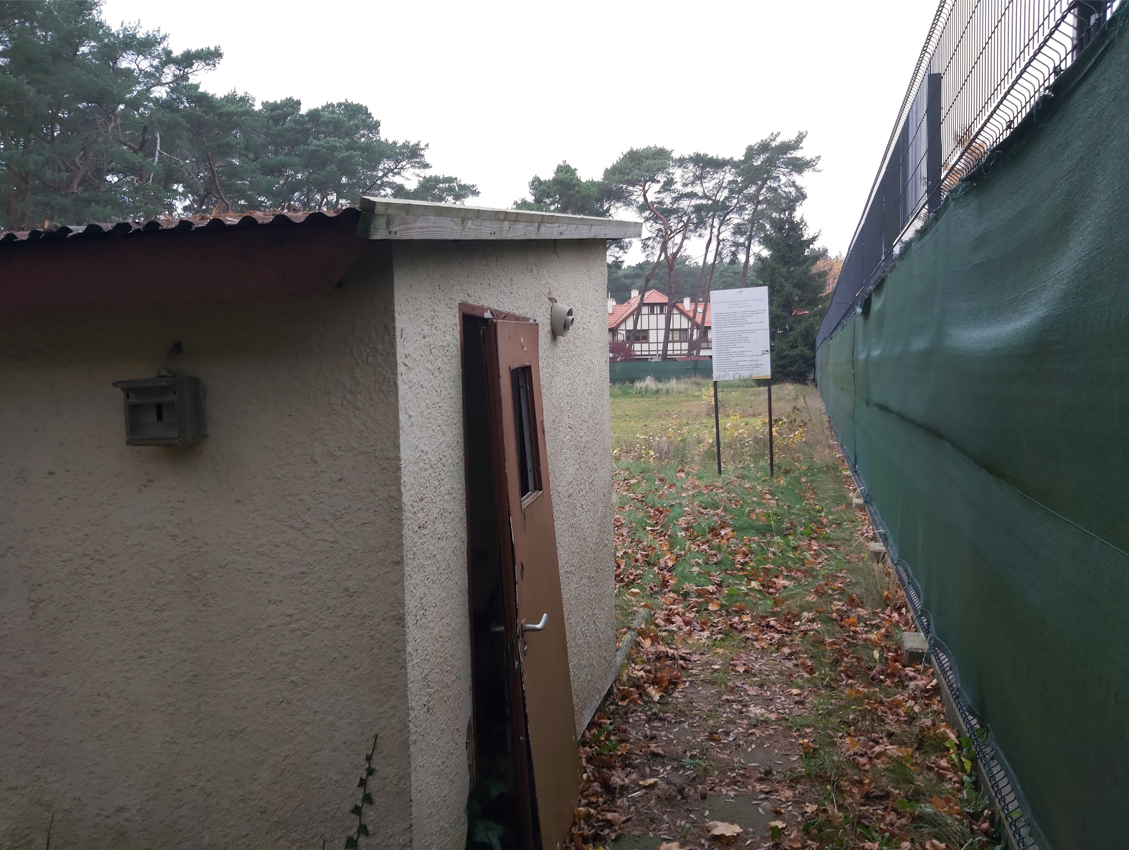 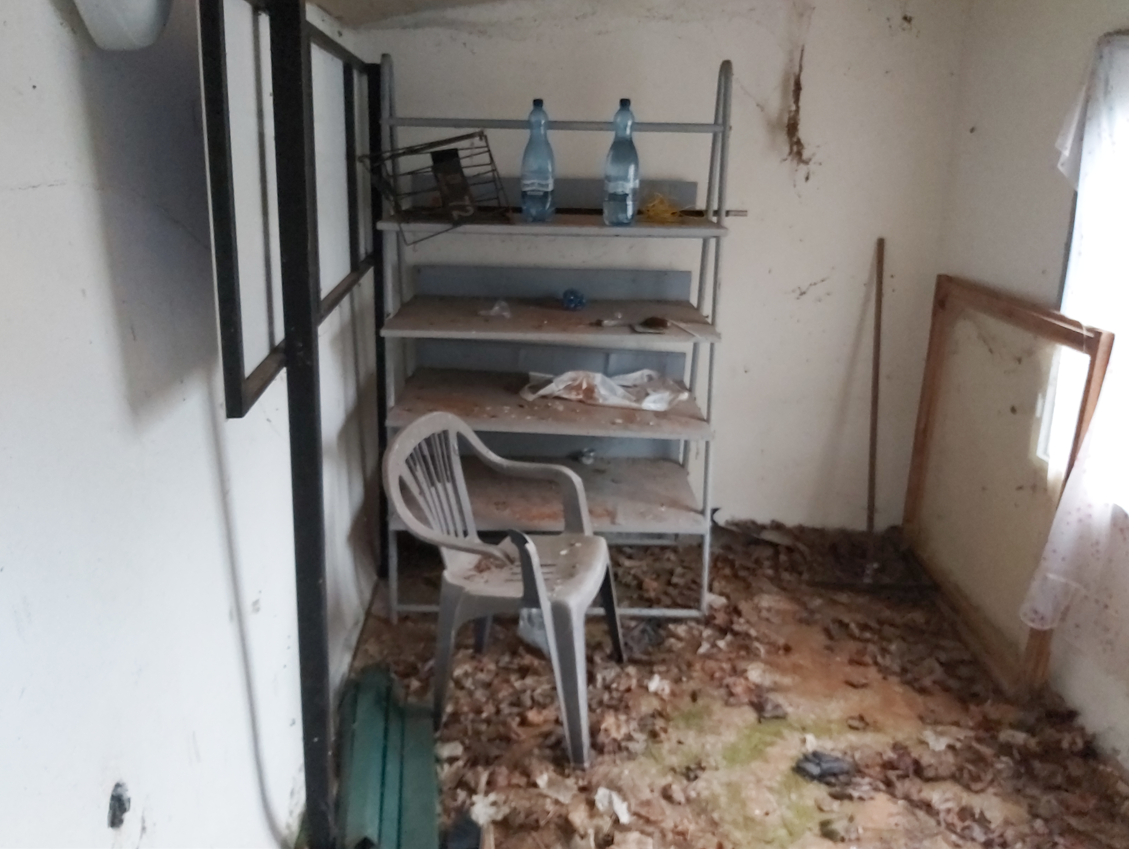 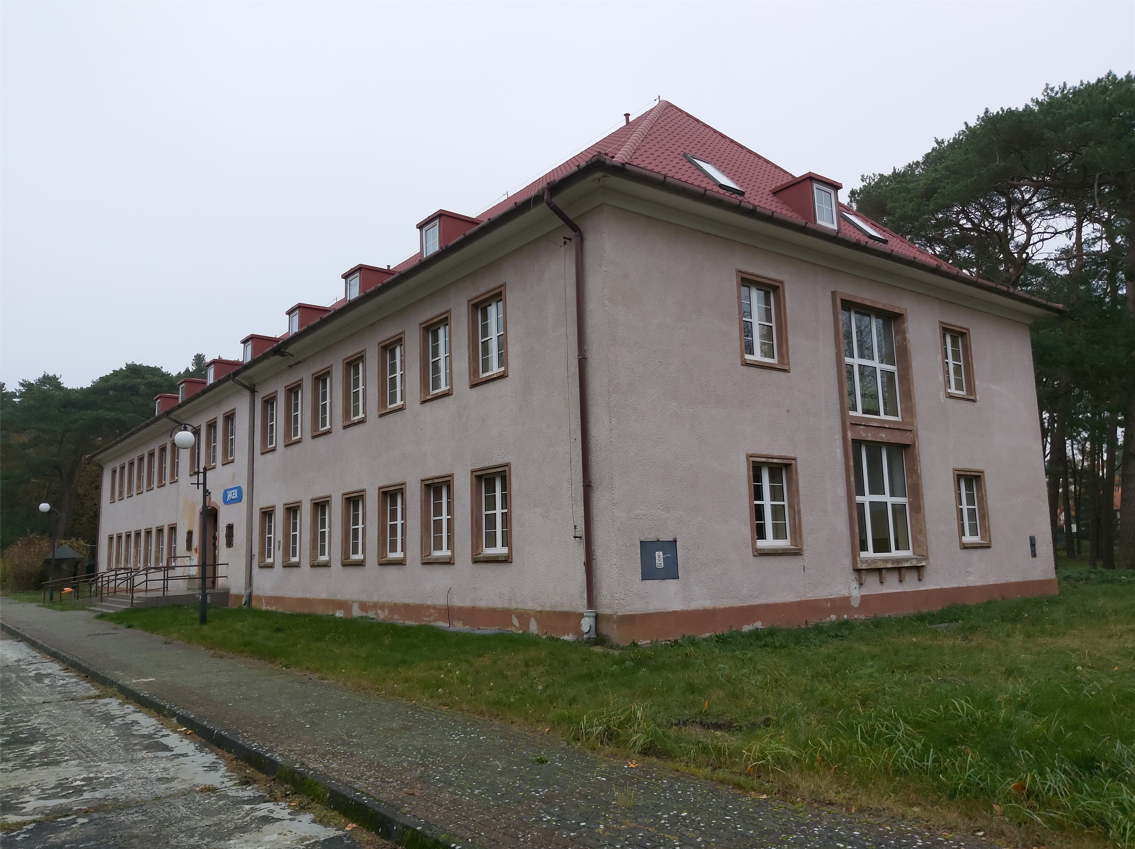 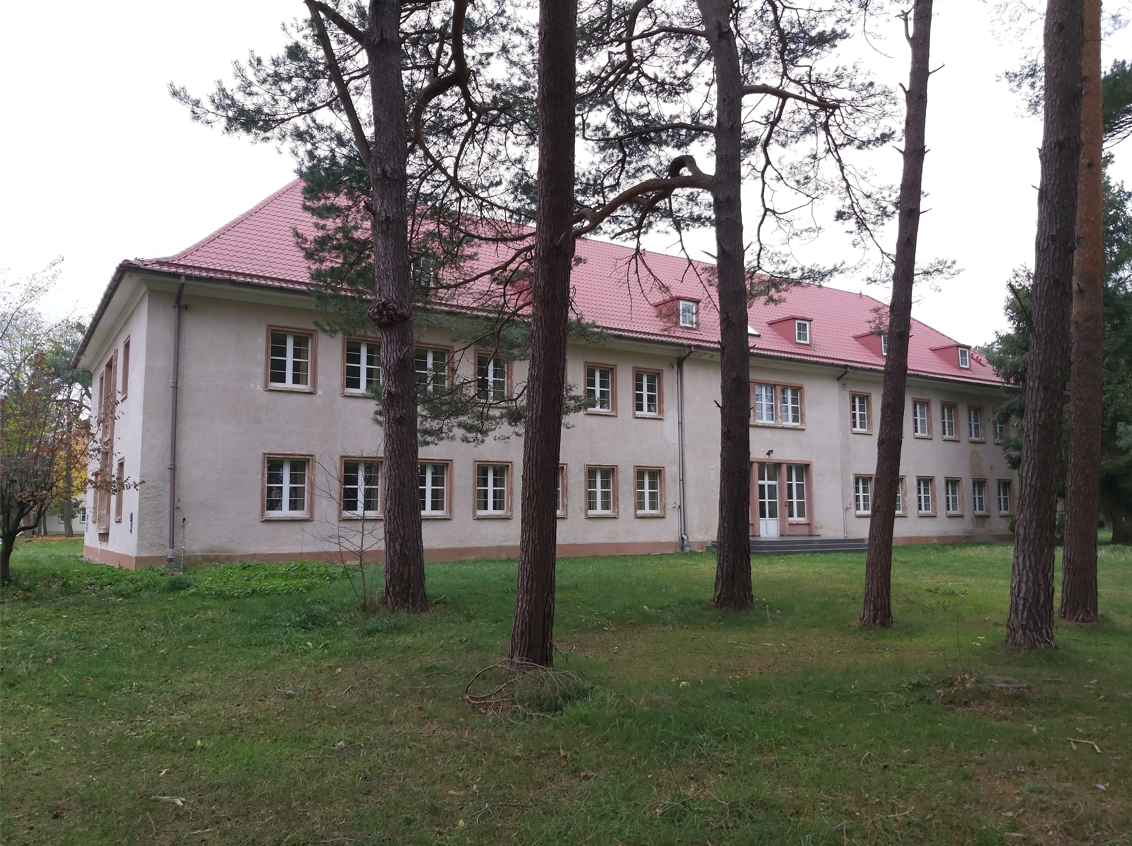 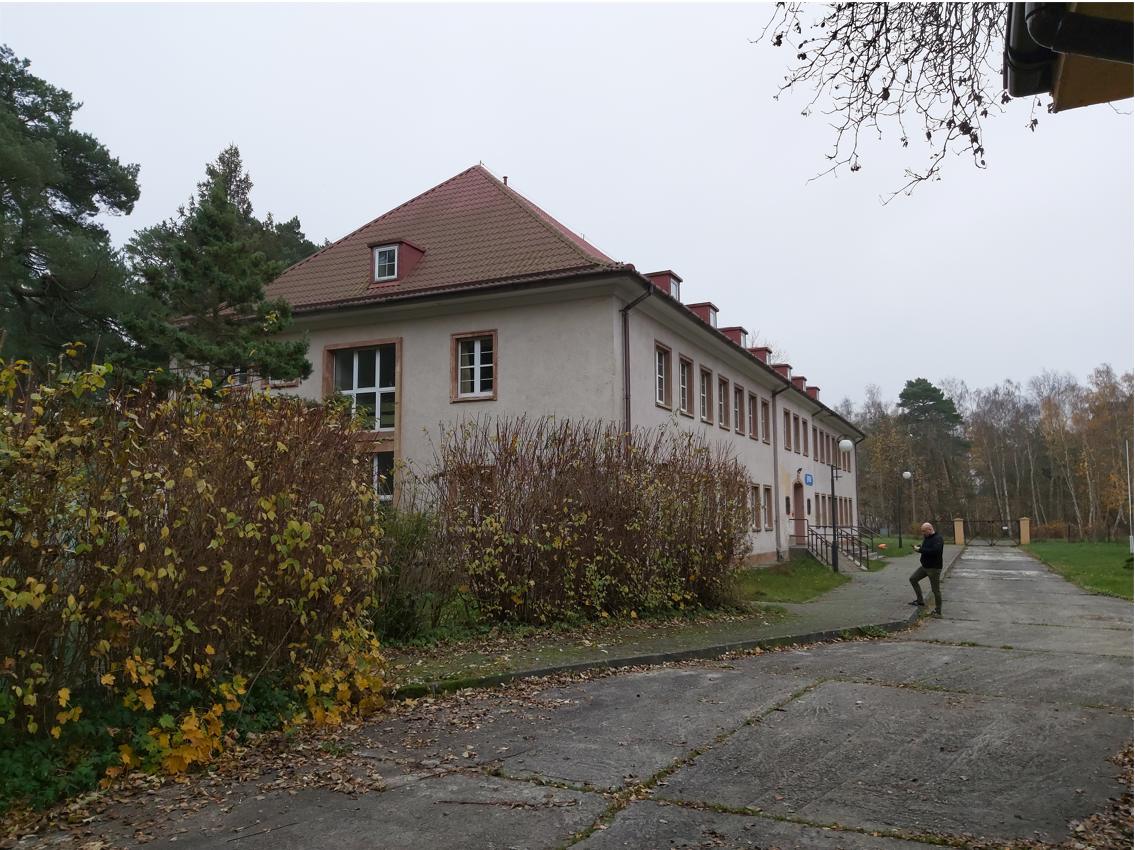 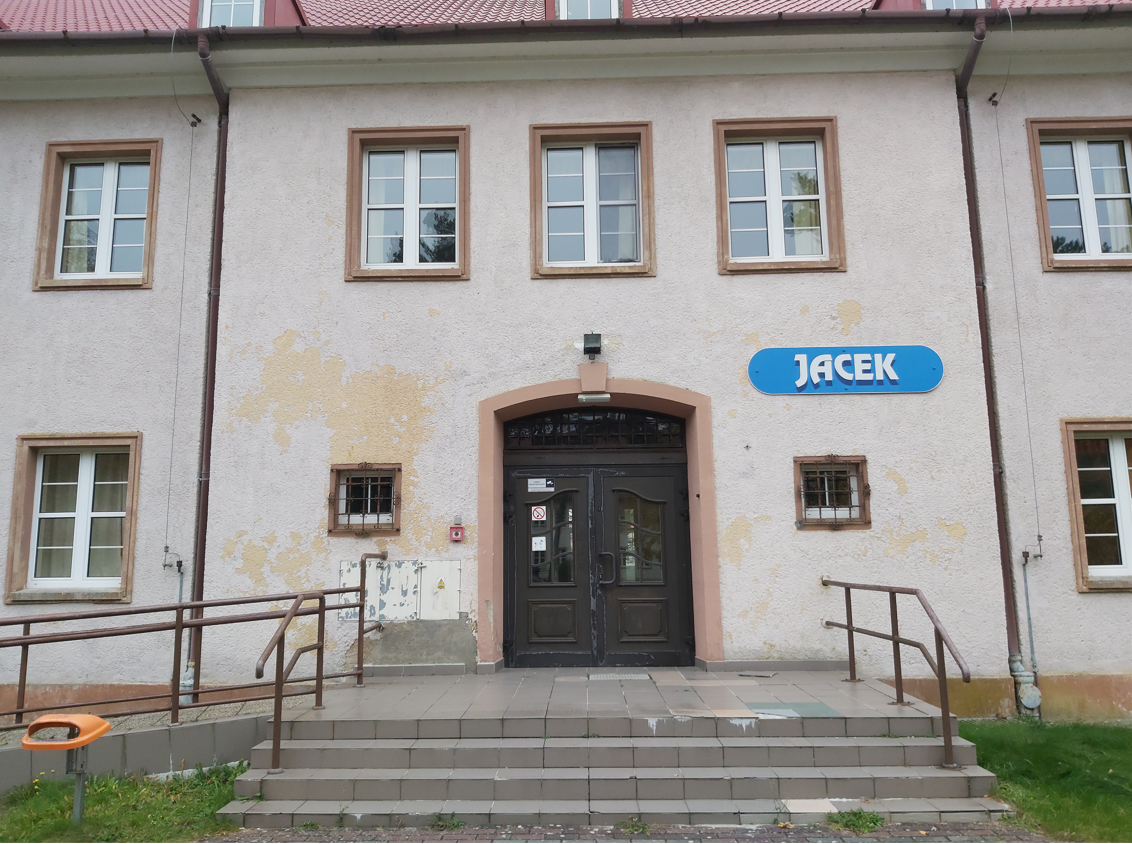 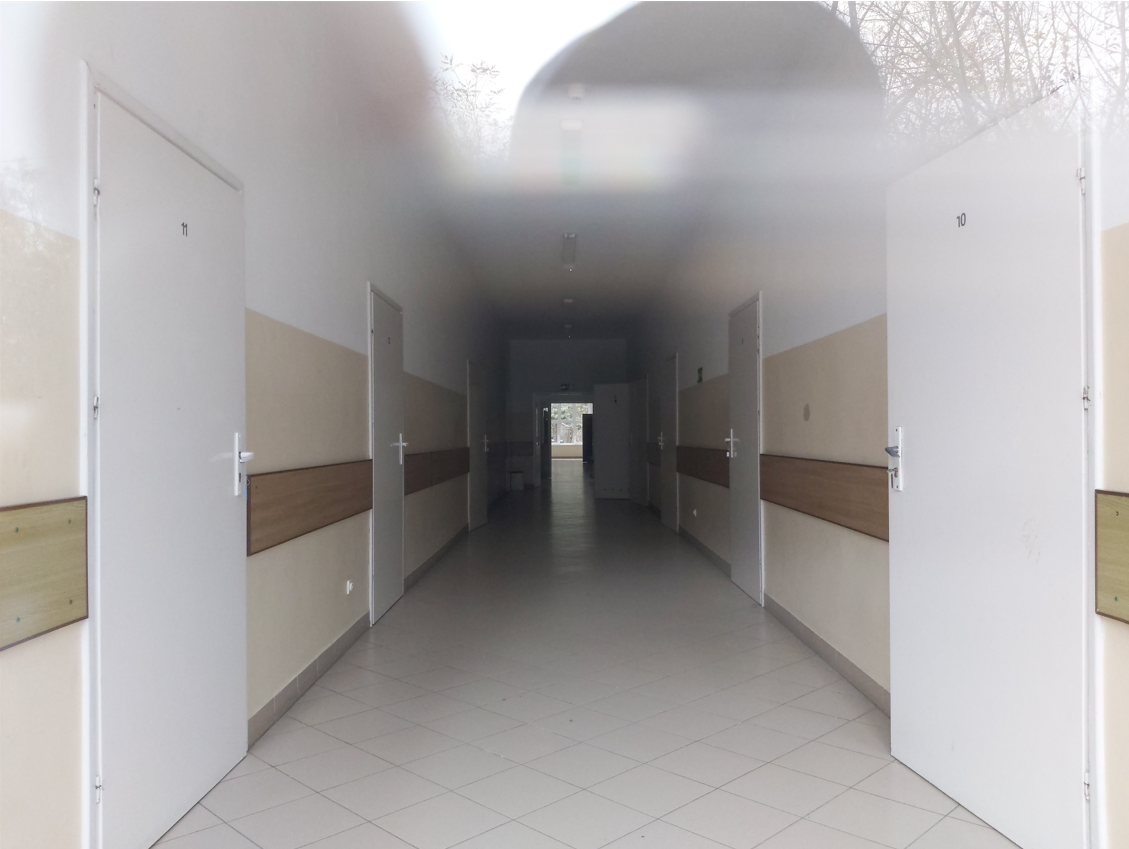 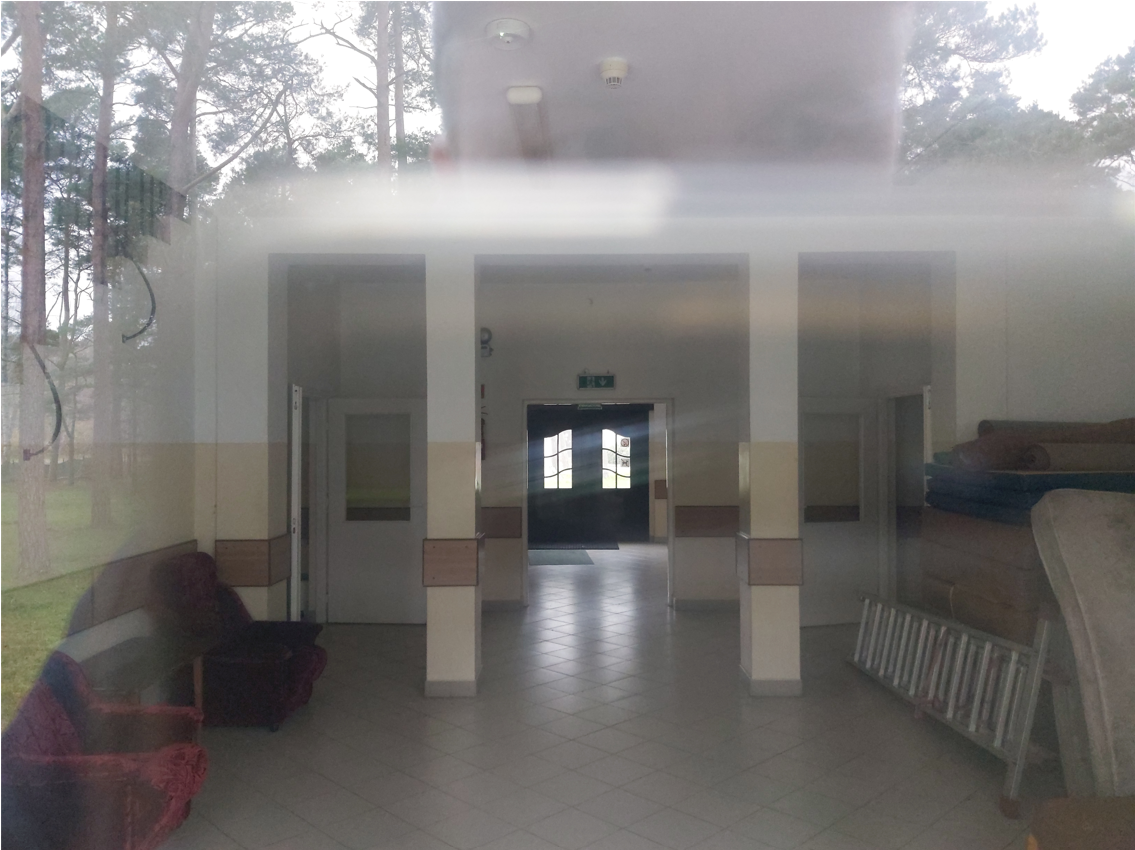 